______________________________________________________________________________________Исх. № 419 от «04» июня  2015г.ИЗВЕЩЕНИЕ О КУРСАХ ПОВЫШЕНИЯ КВАЛИФИКАЦИИРАДИАЦИОННАЯ БЕЗОПАСНОСТЬ И РАДИАЦИОННЫЙ КОНТРОЛЬ с 07 по 12 сентября  2015 года.«Учебный центр экспертизы и сертификации»(Лицензия Министерства образования МО №72832 от 13.03.2015г.)  	Приглашает заинтересованных специалистов Вашей организации на курсы повышения квалификации по направлению «Радиационная безопасность и радиационный контроль» с 07 по 12 сентября 2015 года.Курсы проводятся по программе, согласованной с Федеральной службой по экологическому, технологическому и атомному надзору (Ростехнадзор). В соответствии с Постановлением Правительства РФ от 03.03.1997 г. № 240 после окончания курсов выдаются удостоверения для получения Разрешений Ростехнадзора на право ведения работ в области использования атомной энергии следующим категориям работников предприятий (учреждений, организаций), эксплуатирующих радиационные источники:Руководящий персонал. Заместители руководителей предприятий (учреждений, организаций) по радиационной безопасности.Персонал ведомственного (производственного) контроля радиационной безопасности. Начальники служб (отделов, групп) радиационной безопасности.Персонал, ведущий технологический процесс (оперативный персонал). Начальники цехов (участков, отделений, лабораторий, мастерских), эксплуатирующих радиационные источники.Основные темы лекций по программе курсов:основы ядерной физики и метрологии измерений ионизирующих излучений, методическое обеспечение измерений  эволюция российского законодательства по обеспечению радиационной безопасности при использовании радиационных источниковизучение новых нормативных документов по обеспечению безопасности при использовании радиационных источниковорганизация системы радиационной безопасности на предприятиях и в организациях, использующих радиационные источникиобеспечение радиационной безопасности при работе с генерирующими и радионуклидными источниками излучения, законодательные основы нормирования.дозиметрия ионизирующих излучений, приборное и методическое обеспечение измерений активности радона приборное обеспечение для автоматизированного контроля радиационной обстановки на радиационно-опасных объектахвопросы обеспечения  радиационного контроля  при обращении с природными радионуклидами в нефтегазовой и горнодобывающей промышленности, а также другие темы, включенные в утвержденную программу.Занятия проводятся квалифицированным профессорско-преподавательским составом, позволяющим решить многие практические вопросы. Стоимость участия составляет 39.500 рублей,  НДС не облагается.(на основании  Уведомления 2582 от 25.12.2008г о возможности применения УСН)  В графе назначение платежа указать: Оплата за курсы повышения квалификации, НДС не облагается.В стоимость включено трехразовое питание и проживание  в пансионате «Фрегат» (в двухместных номерах), расположенного на территории  Адлерского курортного городка.В пансионате «Фрегат»  номера со всеми удобствами, имеют балкон с видом на море,  оснащены телевизором и холодильником. После занятий: рядом с отелем- дельфинарий в , море – в .Обучение без проживания и питания – 21.900рублейПо согласованию – проживание с членами семей, стоимость участия без обучения (включая все мероприятия) – 19.800 рублей на человека. Регистрация участников проводится в фойе пансионата «Фрегат» с 9 до 11 утра  07 сентября  2015 г.Продолжительность курсов 7 дней с понедельника по воскресенье (заезд – понедельник с 08.00 до 12.00; выезд из отеля: с 20.00 часов субботы  до 08.00 воскресенья).ВНИМАНИЕ! До 01.09.2015  принимаются заявки на обучение в электронном виде. После подачи заявки Вы получите счет и договор на обучение.До 01.09.2015  необходимо выслать копию платежного поручения по электронной почте 7679914@mail.ru и сообщить ФИО участника. Бронирование места производится после оплаты, количество мест ограничено.Адрес: г. Сочи, Адлерский район, ул. Ленина, 219ДПроезд: г. Сочи, Адлерский район, территория «Адлеркурорта», ул. Ленина, 219ДОт ж/д вокзала авт. №№ 105,106 и другие до ост. «Автозаправочная станция».От аэропорта г. Адлер авт. № № 105,106 до ост. « Автозаправочная станция».Всю информацию о предстоящих курсах повышения квалификации Вы найдете на нашем  сайте  www.radcourse.ruЗаявка на участие в курсах повышения квалификации     Прибывающий на обучение должен иметь при себе на регистрации (07.09.2015 г.):паспорт,копию платежного поручения об оплате.Для справок:Москва:  8(495) 767-99-14 Гулькина Вера ВалентиновнаСочи: 8-918-208-80-71 Холодняк Алла Валентиновна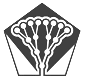 НОУ «УЧЕБНЫЙ ЦЕНТР ЭКСПЕРТИЗЫ И СЕРТИФИКАЦИИ»Лицензия Министерства Образования МО №72832 от 13.03.2015г.Адрес:  141570, Московская область, Солнечногорский р-н, п/о Менделеево, Льяловское шоссе, д.1А; Для корреспонденции: 124575, г.Москва, Зеленоград, ул.Гоголя, 2, Бизнес-центр, офис 55. Тел. (495)767-99-14Internet:  www.radcourse.ruТема обучения Радиационная безопасность ирадиационный контрольНазвание Вашей организации (полное)ИНН/КПП организациибанковские реквизитыАдрес организации (индекс обязательно):-юридический -фактический (почтовый)ФИО каждого участника без сокращенийТел/факс организации (с кодом города); контактное лицо (e-mail)ФИО руководителя, должность, основание для подписания договора (Устав, доверенность №…)Укажите источники ИИ, с которыми Вы работаетеДата и время  прибытия и убытия слушателя